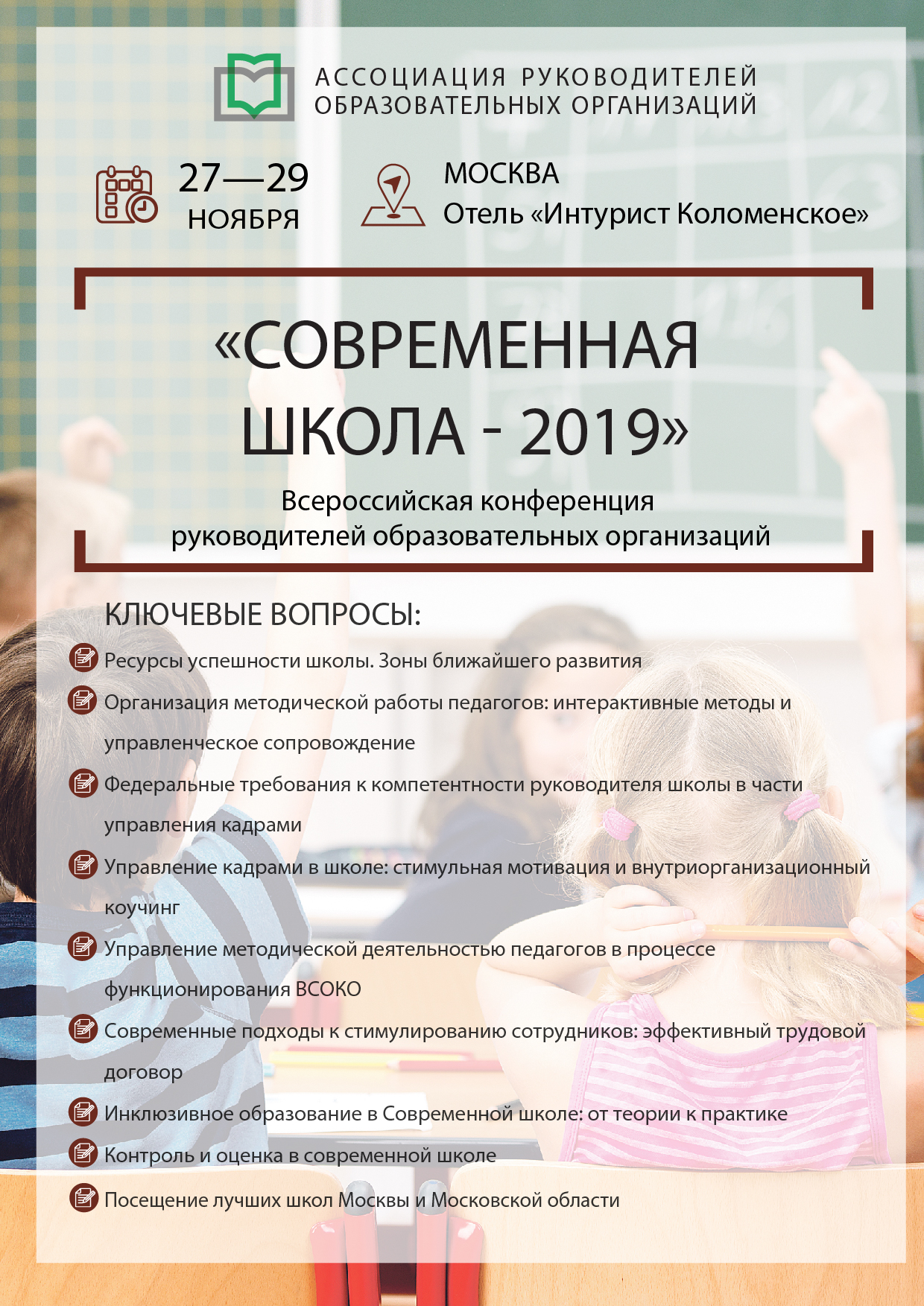 РАСПИСАНИЕ РАБОТЫ КОНФЕРЕНЦИИ Обозначенные в Программе темы секций, время их проведения, сосав спикеров могут быть изменены по объективно независимым причинам.27 ноября 2019 г., среда, первый день конференции27 ноября 2019 г., среда, первый день конференции27 ноября 2019 г., среда, первый день конференции08:00-10:00Регистрация участниковРегистрация участников10:00-11:30Секция 1: «Ресурсы успешности школы. Зоны ближайшего развития»Эксперт: Рачевский Ефим Лазаревич, народный учитель России, директор ГАОУ «Школа № 548 «Царицыно», г. МоскваКлючевые вопросы: Формализация «успешности» и позиция директора Работа с ресурсами; баланс решений Условия и возможности образовательной среды Актуальные управленческие практики Имидж как ресурсСекция 1: «Ресурсы успешности школы. Зоны ближайшего развития»Эксперт: Рачевский Ефим Лазаревич, народный учитель России, директор ГАОУ «Школа № 548 «Царицыно», г. МоскваКлючевые вопросы: Формализация «успешности» и позиция директора Работа с ресурсами; баланс решений Условия и возможности образовательной среды Актуальные управленческие практики Имидж как ресурс11:30-11:45Перерыв, кофе брейк*Перерыв, кофе брейк*11:45-13:15Секция 2: «Современные подходы к стимулированию сотрудников: эффективный трудовой договор в образовательной организации» Эксперт: Кандриков Сергей Владимирович, кандидат политических наук; директор АНО Центр правовой поддержки «Профзащита»Ключевые вопросы:Нормативно-правовое регулирование поощрения сотрудников или как правильно заключать эффективный трудовой договор? Структура эффективного трудового договора Документационное обеспечение эффективного трудового договора: уведомление, должностные инструкции Порядок согласования, утверждения, подписания эффективного трудового договора. Сложные случаи из судебной практикиЭффективный трудовой договор в системе немонетарной мотивации работниковСекция 2: «Современные подходы к стимулированию сотрудников: эффективный трудовой договор в образовательной организации» Эксперт: Кандриков Сергей Владимирович, кандидат политических наук; директор АНО Центр правовой поддержки «Профзащита»Ключевые вопросы:Нормативно-правовое регулирование поощрения сотрудников или как правильно заключать эффективный трудовой договор? Структура эффективного трудового договора Документационное обеспечение эффективного трудового договора: уведомление, должностные инструкции Порядок согласования, утверждения, подписания эффективного трудового договора. Сложные случаи из судебной практикиЭффективный трудовой договор в системе немонетарной мотивации работников13:15-14:30 Обед*, свободное времяОбед*, свободное время14:30-16:00Секция 3: «Контроль и оценка в современной школе»Эксперт: Савиных Галина Петровна, кандидат педагогических наук; руководитель экспертного бюро «ПРО-сегмент»; координатор проекта АРОО «Практики ВСОКО»Ключевые вопросы:Ресурсный подход в управлении качеством образования Изменения в содержании общего образования как основание изменений в оценки его качества Эффективная модель внутришкольного контроля в условиях внедрения новой методологии оценки качества общего образованияУправление методической деятельностью педагогов в процессе функционирования ВСОКОСекция 3: «Контроль и оценка в современной школе»Эксперт: Савиных Галина Петровна, кандидат педагогических наук; руководитель экспертного бюро «ПРО-сегмент»; координатор проекта АРОО «Практики ВСОКО»Ключевые вопросы:Ресурсный подход в управлении качеством образования Изменения в содержании общего образования как основание изменений в оценки его качества Эффективная модель внутришкольного контроля в условиях внедрения новой методологии оценки качества общего образованияУправление методической деятельностью педагогов в процессе функционирования ВСОКО16:00-16:30Свободное время, подготовка к экскурсииСвободное время, подготовка к экскурсии16:30-19:00Вечерняя экскурсионная программаВечерняя экскурсионная программа28 ноября 2019 г., четверг, второй день конференции28 ноября 2019 г., четверг, второй день конференции28 ноября 2019 г., четверг, второй день конференции10:00-11:3010:00-11:30Секция 1: «Управление кадрами в школе: стимульная мотивация и внутриорганизационный коучинг»Эксперт: Часовиков Максим Андреевич, ведущий сотрудник национального центра цифровой экономики МГУ им. М.В. Ломоносова; бизнес-коуч Ключевые вопросы:Федеральные требования к компетентности руководителя школы в части управления кадрамиПонятие стимульной мотивации и ее статус в общей системе работы с кадрамиТехники и ресурсы стимульной мотивацииВнутриорганизационный коучинг как инструмент управленияРазбор кейсов управления кадрами в современной школе11:30-11:4511:30-11:45Перерыв. Кофе брейк*11:45-13:1511:45-13:15Секция 2: «Организация методической работы педагогов: интерактивные методы и управленческое сопровождение»Эксперт: Бессараб Елена Леонидовна, замдиректора школы по методической работе; проектный менеджер по организации методологической поддержки АНО «Платформа «Новая школа», педагог-исследователь; сертифицированный бизнес-тренерКлючевые вопросы:Управление методической работой с точки зрения требований ФГОС общего образования к кадровым ресурсам реализации образовательных программИнтерактивные методы организации методической работы как условие ее эффективности Инструменты, которые помогут организовать этап постановки целей и планирования методической работыИспользование кейс-метода для развития коммуникативной компетентности педагогов: фактор переговорных техник.Игра как форма проведения методического семинара для педагогов по теме «Методический проект»13:15 -14:3013:15 -14:30Обед*, свободное время14:30 - 16:0014:30 - 16:00Секция 3: «Инклюзивное образование: от теории к практике»Эксперт: Вильшанская Аделя Дамировна, кандидат педагогических наук, заместитель директора по содержанию инклюзивного образования, член правления и ведущий эксперт Ассоциации инклюзивных школКлючевые вопросы:Вариативность образовательных программ для различных категорий обучающихсяАдаптированная основная общеобразовательная программа: технология разработкиКоррекционно-развивающая область адаптированной программы – как основа обучения «особого» ребенка Учебный план при реализации ФГОС ОВЗ: на что обратить внимание Специальные образовательные условия для разных категорий обучающихся16:00-16:3016:00-16:30Свободное время, подготовка к экскурсии16:30-19:0016:30-19:00Экскурсионная программа29 ноября 2019 г., пятница, выездной день конференции*29 ноября 2019 г., пятница, выездной день конференции*29 ноября 2019 г., пятница, выездной день конференции*08:30-09:00Сбор делегатов в холе отеля09:00-10:00Автобусный трансфер в образовательную организацию10:00-12:00Посещение лучших школ Москвы и Московской областиВстреча с руководством образовательной организации учреждения; Обмен управленческим опытом;Экскурсия по образовательному учреждению;Презентация работы образовательной организации; Ответы на вопросы делегатов;Неформальное общение с руководителем и сотрудниками учреждения.12:00-13:00Обед13:00-15:00Посещение лучших школ Москвы и Московской областиВстреча с руководством образовательной организации учреждения; Обмен управленческим опытом;Экскурсия по образовательному учреждению;Презентация работы образовательной организации; Ответы на вопросы делегатов;Неформальное общение с руководителем и сотрудниками учреждения.15:00-16:00Автобусный трансфер в отель